Galp, Autopistas y Areas sortean tarjetas de 200€ Las tres compañías sortean 24 tarjetas de 200€ en combustible, que podrán ser canjeadas en las Estaciones de Servicio Galp Este sorteo se aplica a los conductores que reposten un mínimo de 40L o consuman un mínimo de 15€ en los establecimientos gestionados por Areas en la AP-7, C-32 y C-33.Para participar solo es necesario publicar una foto del ticket de compra en la página web de Autopistas Barcelona, 18 de abril de 2018 – Galp, Autopistas y Areas presentan #paraygana, la nueva campaña que quiere premiar a los cerca de 343.469 vehículos que pasan cada año por la AP7, C-32/C-33 y que consiste en el sorteo de 24 tarjetas prepago de 200€ en combustible. La promoción se aplica a aquellos conductores que reposten un mínimo de 40L en las estaciones de servicio de Galp, o que consuman un importe mínimo de 15€ en restaurantes que Areas gestiona en la AP-7, C-32 y C-33. El objetivo que persigue la campaña es fomentar el conocimiento de las nuevas áreas de servicio de Areas, que incluyen una renovada oferta de restauración, zonas infantiles y tiendas de conveniencia.  Además, esta iniciativa también busca incentivar hábitos de conducción responsable, como hacer paradas para descansar cada dos horas.Para participar en la campaña #paraygana, los conductores únicamente tienen que publicar una foto del ticket de repostaje o consumo en la página web de Autopistas, y entrarán automáticamente en el sorteo de 200€ en combustible. La campaña estará vigente hasta el 25 de mayo, y se sortearán un total de 4.800€ en combustible.  Esta promoción se aplica en las 10 Estaciones de Servicio que Galp y en 10 de las áreas de servicio gestionadas por Areas en los tramos de la AP-7, C-32 y C-33:Área de servicio Montseny Norte: AP-7 km 117 Área de servicio Montseny Sur: AP-7 km 117Área de servicio Gironès Norte: AP-7 km 70,5Área de servicio Gironès Sur: AP-7 km 70,5Área de servicio Jonquera Norte: AP-7 km 7Área de servicio Porta de Barcelona Sur: AP-7 km 165,5Área de servicio Penedès Norte: AP-7 km 208Área de servicio Medol Norte: AP-7 km 237Área de servicio Maresme Sur: C32 km 89Área de servicio Montcada Norte: C33 km 82,5Acerca de Autopistas, an Abertis Company                Autopistas, an Abertis Company, es la empresa líder en la gestión de infraestructuras viarias de alta capacidad seguras, inteligentes y sostenibles. Pertenece a Grupo Abertis, líder internacional en la gestión de infraestructuras para la movilidad y las telecomunicaciones con presencia en Europa y Latinoamérica y que forma parte del selectivo Ibex 35. En España, Autopistas gestiona 1.526 kilómetros de vías de alta capacidad situadas en Catalunya, Comunitat Valenciana, Aragón, País Vasco, La Rioja, Castilla y León, Navarra, Madrid y Andalucía. Autopistas refleja su identidad corporativa en los 6 pilares que rigen su gestión y explotación de infraestructuras como son, la accidentalidad cero, la movilidad sostenible, la tecnología al servicio de la conducción, la preservación del medioambiente, el compromiso social y cultural, y la mejora de la experiencia al cliente. Autopistas lleva a cabo acciones de responsabilidad social corporativa a través de la Fundación Abertis, que canaliza el compromiso del Grupo con la sociedad, impulsando programas de seguridad vial, con la cultura, con la donación del 1% de todos los proyectos de infraestructuras que realiza al patrimonio cultural, y al medioambiente, gracias a su plan de acción para la biodiversidad en autopistas. Para más información: www.autopistas.com Acerca de GalpDesde hace más de 38 años, Galp opera y amplía su presencia en España dedicándose, sobre todo, a la comercialización de productos petrolíferos y servicios asociados. Cuenta en el país con cerca de 580 Estaciones de Servicio y alrededor de 2.300 colaboradores. De acuerdo a su política de responsabilidad social, Galp desarrolla diversos proyectos en el área de la educación, la salud y el bienestar, así como programas de integración social y de fomento de la diversidad. Galp es una compañía energética con sede central en Portugal, cotiza en la bolsa de Lisboa y tiene presencia internacional. Nuestras actividades abarcan todas las fases de la cadena de valor del sector energético, desde la prospección y extracción de petróleo y gas natural, a partir de pozos naturales situados a kilómetros de profundidad de la superficie marina, hasta el desarrollo de soluciones energéticas eficientes y sostenibles para nuestros clientes; ya sean grandes empresas que trabajan para aumentar su competitividad o consumidores individuales que buscan las soluciones más flexibles para sus casas y sus necesidades de movilidad. Asimismo, contribuimos al desarrollo económico de los 11 países en los que operamos, así como al progreso social de las comunidades que nos acogen. Galp emplea a 6.775 personas. Para más información: www.galp.esAcerca de AreasAreas es uno de los líderes mundiales en Food&Beverage y Travel Retail con unos ingresos de 1.774 millones de euros en 2016/17. Como marca global del Grupo Elior, Areas recibe cada año 330 millones de clientes en sus 2.000 establecimientos en 14 países en Europa, EEUU, México y Chile. Como operador de restauración de referencia en el mundo del viaje, centrado en la calidad durante 50 años, Areas está presente en los grandes y pequeños núcleos de comunicación de todo el mundo (aeropuertos, estaciones de tren, áreas de servicio), así como en puntos clave de recintos feriales y centros de ocio.Sobre una cultura de excelencia operacional, Areas posee un profundo conocimiento de las necesidades de los viajeros y de la más amplia gama de conceptos de restauración en el mercado que le permite ofrecer siempre una combinación perfecta adaptada a los 900.000 clientes que recibe a diario.Para más información: http://www.areas.com             Areas en Twitter @Areas / @Areas_FR / @Areas_ES      Instagram: @areas.es Contacto de prensa:Victor Palacio – v.palacio@romanyasociados.es María Martinez – maria.martinez@romanyasociados.es934 142 340677 782 370Imagen de la campaña: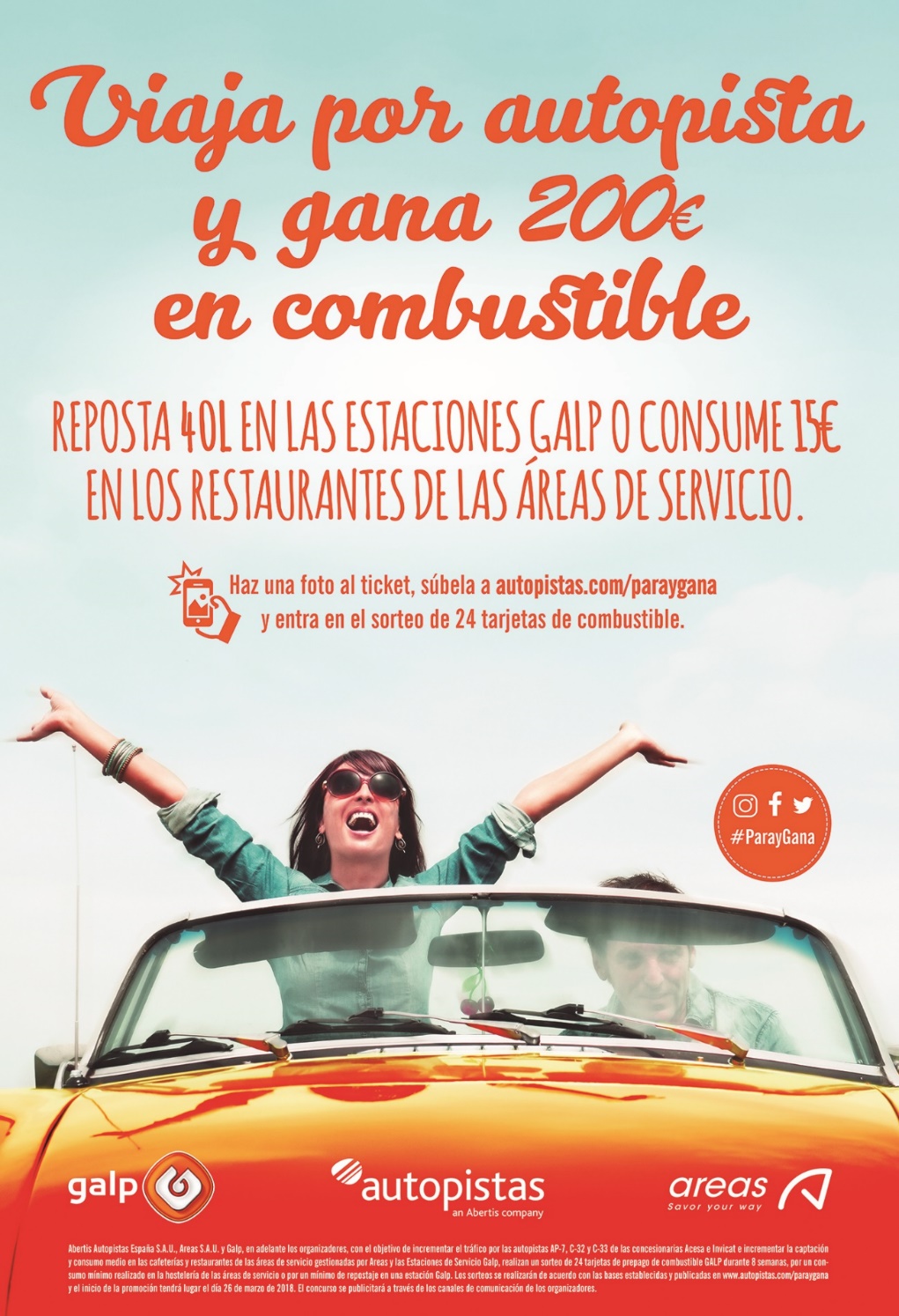 